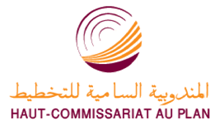 Appréciations des chefs d’entreprises pour le 3èmetrimestre 2017Secteur des Services marchands non financiers Au 3èmetrimestre 2017, le taux d’utilisation des capacités de prestation des services marchands non financiers (TUC) se serait établi à 80%. L’activité du secteur aurait connu une hausse selon 71% des patrons et une baisse selon 11%. Cette évolution aurait résulté de la hausse d’activité enregistrée au niveau des branches des «Télécommunications» et des «Transports aériens» d’une part, et de la baisse d’activité enregistrée au niveau de la branche du « Transports terrestres et transport par conduites » et de l’«Activité d'architecture et d’ingénierie ; activité de contrôle et analyses techniques» d’autres part.L’amélioration de l’activité globale des services marchands non financiers aurait été accompagnée par une amélioration des prestations à l’étranger. Les carnets de commande du secteur sont jugés d’un niveau normal par 70% des patrons et supérieur à la normale par 20%. L’emploi aurait connu une stagnation selon69% des chefs d’entreprises.Secteur du Commerce de grosAu troisième trimestre 2017, les ventes du secteur du Commerce de gros sur le marché local auraient connu une hausse selon 34%des grossistes et une baisse selon 24 % d’entre eux.Cette évolution serait principalement attribuable à la hausse des ventes enregistrée dans le «Commerce de gros d'autres équipements industriels» et dans le« Commerce de gros de produits alimentaires, de boissons et de tabac» d’une part, et à la baisse des ventes enregistrée dans le «Commerce de gros de biens domestiques» et «Autres commerces de gros spécialisés» d’autres part.Selon 80% des chefs d’entreprises du secteur, l’emploi aurait connu une stabilité.Les stocks de marchandises se seraient situés à un niveau normal selon77% des grossistes et supérieur à la normale selon 18%.La tendance observée des prix de vente aurait affiché, selon 69% des chefs d’entreprises, une stabilité et une hausse selon 25%. Anticipations des chefs d’entreprises pour le 4èmetrimestre 2017Secteur des Services marchands non financiersLes anticipations des chefs d'entreprises du secteur des services marchands non financiers, pour le quatrième trimestre 2017, révèlent une augmentation de l’activité globale, selon 34% d’entre eux, et une baisse selon 11%.  Ces anticipations seraient dues à l’amélioration de l’activité des « Transports aériens » et de l’«Entreposage et services auxiliaires des transports» d’une part, et à la baisse de l’activité des « Transports terrestres et transport par conduites » et des « Transports par eau »d’autres part.60% des chefs d’entreprises anticipent une stabilité de la demande et 72% une stagnation des effectifs employés.Secteur du Commerce de grosLes anticipations de 37%des grossistes affichent une hausse du volume global des ventes pour le quatrième trimestre 2017etune baisse selon 20%.Cette évolution serait principalement attribuable à l'amélioration des activités du «Commerce de gros d'autres équipements industriels» et du «Commerce de gros de produits agricoles bruts et d'animaux vivants».L’emploi connaîtrait une stabilité des effectifs selon 84% des grossistes. Les commandes prévues pour le quatrième trimestre 2017 seraient d’un niveau normal selon 68% des chefs d’entreprises et inférieur à la normale selon 21%. 